ΕΝΤΥΠΟ ΤΕΧΝΙΚΗΣ ΠΡΟΣΦΟΡΑΣ ΚΑΥΣΙΜΩΝΤης επιχείρησης …………………………………, έδρα …………...., οδός …………………., αριθμός ……, ΑΦΜ…………………, Δ.Ο.Υ. …………………..,τηλέφωνο ………………….Στη στήλη «ΤΕΧΝΙΚΗ ΠΡΟΔΙΑΓΡΑΦΗ » περιγράφονται , αναλυτικά οι τεχνικές προδιαγραφές των ειδών που ζητούνται από τη παρούσα διακήρυξη.  Στη στήλη «ΑΠΑΙΤΗΣΗ» όπου έχει συμπληρωθεί η λέξη «ΝΑΙ»,  σημαίνει ότι είναι υποχρεωτικό τα προσφερόμενα είδη να διαθέτουν τις αντίστοιχες τεχνικές προδιαγραφές Στη στήλη «ΑΠΑΝΤΗΣΗ» σημειώνεται η απάντηση του  προμηθευτή που έχει τη  μορφή  ΝΑΙ/ΟΧΙ εάν τα είδη των καυσίμων που προσφέρει καλύπτουν τις αντίστοιχες τεχνικές  προδιαγραφέςΣτη στήλη «ΠΑΡΑΠΟΜΠΗ» σημειώνεται η απάντηση προμηθευτή, σε ποιο από τα τεχνικά φυλλάδια (Prospectus ) ή άλλου είδους έγγραφα , που υποβάλλει με την προσφορά του, αποδεικνύεται ότι τα προσφερόμενα είδη καλύπτουν τις ζητούμενες από την παρούσα τεχνικές προδιαγραφές.                                                                                                         Ο ΠΡΟΣΦΕΡΩΝ 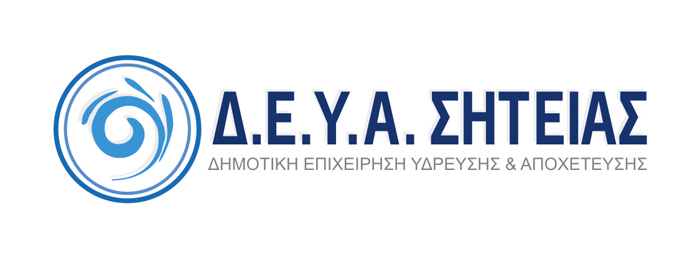             ΠΡΟΜΗΘΕΙΑ:                   ΠΡΟΫΠ.:          ΧΡΗΜΑΤΟΔΟΤΗΣΗ: ΥΓΡΩΝ ΚΑΥΣΙΜΩΝ ΚΙΝΗΣΗΣ & ΘΕΡΜΑΝΣΗΣ ΚΑΙ ΕΛΑΙΟΛΙΠΑΝΤΙΚΩΝ ΕΙΔΩΝ ΓΙΑ ΤΙΣ ΑΝΑΓΚΕΣ ΤΗΣ Δ.Ε.Υ.Α. ΣΗΤΕΙΑΣ60.000,00 €  με Φ.Π.Α.24%ΙΔΙΟΙ ΠΟΡΟΙ ΔΕΥΑΣ Α/ΑΕΙΔΟΣΤΕΧΝΙΚΗ ΠΡΟΔΙΑΓΡΑΦΗΑΠΑΙΤΗΣΗΑΠΑΝΤΗΣΗΠΑΡΑΠΟΜΠΗ1ΠΕΤΡΕΛΑΙΟ ΚΙΝΗΣΗΣΠετρέλαιο κίνησης Diesel:πρέπει να είναι σύμφωνα με τις προδιαγραφές της ΚΥΑ των υπουργών Οικονομίας & οικονομικών και Ανάπτυξης περιβάλλοντος ,χωροταξίας και Δημοσίων Έργων με αρ.  514/2004/06 (ΦΕΚ 1490 Β/9-10-2006) :Καύσιμα αυτοκινήτων - Πετρέλαιο κίνησης- Απαιτήσεις και μέθοδοι Δοκιμών, όπως τροποποιήθηκε  με την υπ’ αριθμ. 460/2009/10 (ΦΕΚ 67 Β/28-1-2010) απόφαση Υπουργών Οικονομικών - Περιβάλλοντος, Ενέργειας και Κλιματικών αλλαγών, και σύμφωνα με την ΚΥΑ των υπουργών Οικονομικών -Ανάπτυξης, Ανταγωνιστικότητας και Ναυτιλίας-Περιβάλλοντος, ενέργειας & κλιματικής αλλαγής-προστασίας του Πολίτη με αρ.316/2010 (ΦΕΚ 501Β/29-02-2012) «Προσαρμογή της ελληνικής νομοθεσίας, στον τομέα της ποιότητας καυσίμων βενζίνης και ντίζελ, προς την οδηγία 2009/30/Ε.Κ. του Ευρωπαϊκού Κοινοβουλίου και του Συμβουλίου , όπως τροποποιήθηκε  με την υπ’ αριθμ.: 77/2016 - ΦΕΚ 4217/Β/28-12-2016 ΚΥΑ Υπουργών Οικονομίας και Ανάπτυξης -Οικονομικών-Περιβάλλοντος και Ενέργειας και σύμφωνα με την ΚΥΑ 76/2016 (ΦΕΚ 4217/Β/28-12-2016 ) «Πετρέλαιο εσωτερικής καύσης (DIESEL) που χρησιμοποιείται ως καύσιμο κινητήρων -Απαιτήσεις και μέθοδοι δοκιμών». Οι εν λόγω υδρογονάνθρακες θα είναι αποστάγματα πετρελαίου ή προϊόντα πυρόλυσης ή και μίγματα αυτών σε τέτοιες αναλογίες, ώστε να πληρούνται όλοι οι όροι της παραπάνω απόφασης. Γενικότερα, οι ιδιότητες του πετρελαίου κίνησης θα είναι αυτές που προβλέπονται από την κείμενη νομοθεσία και περιγράφονται στην παραπάνω απόφαση, όπως : Αριθμός Κετανίων ελαχ. 51,  μέγιστη περιεκτικότητα σε θείο 10mg/kg. Το πετρέλαιο κίνησης θα έχει το φυσικό του χρώμα χωρίς την προσθήκη χρωστικών ουσιών ή ιχνηθέτου . Το καύσιμο πρέπει να είναι  απαλλαγμένο από άλλες προσμίξεις όπως νερό και πετρέλαιο θέρμανσης. ΝΑΙ2ΒΕΝΖΙΝΗ ΑΜΟΛΥΒΔΗΒενζίνη αμόλυβδη 95 οκτανίων, πρέπει να είναι σύμφωνα με τις προδιαγραφές της ΚΥΑ των υπουργών Οικονομίας & οικονομικών και Ανάπτυξης περιβάλλοντος ,χωροταξίας και Δημοσίων Έργων με αρ. 510/2004/07 (ΦΕΚ 872 Β/4-6-2007) : Καύσιμα Αυτοκινήτων - Αμόλυβδη Βενζίνη - Απαιτήσεις και Μέθοδοι Δοκιμών, και σύμφωνα με την ΚΥΑ των υπουργών Οικονομικών -Ανάπτυξης, Ανταγωνιστικότητας και Ναυτιλίας-Περιβάλλοντος,ενέργειας& κλιματικής αλλαγής-προστασίας του Πολίτη με αρ.316/2010 (ΦΕΚ 501Β/29-02-2012) «Προσαρμογή της ελληνικής νομοθεσίας, στον τομέα της ποιότητας καυσίμων βενζίνης και ντίζελ, προς την οδηγία 2009/30/Ε.Κ. του Ευρωπαϊκού Κοινοβουλίου και του Συμβουλίου , όπως τροποποιήθηκε  με την υπ’ αριθμ.: 77/2016( ΦΕΚ 4217/Β/28-12-2016) ΚΥΑ Υπουργών Οικονομίας και Ανάπτυξης-Οικονομικών-Περιβάλλοντος και Ενέργειας και σύμφωνα με την ΚΥΑ 147/2015 (ΦΕΚ 293/Β/12-2-2016)«Καύσιμα Αυτοκινήτων - Αμόλυβδη Βενζίνη - Απαιτήσεις και Μέθοδοι Δοκιμών» όπως :  Αριθμός οκτανίου, RON 95 ελάχ., μέγιστη περιεκτικότητα σε θείο 10mg/kg.,περιεκτικότητα σε μόλυβδο 5mg/lt.Σε καμιά περίπτωση δεν επιτρέπεται ανάμιξη με βενζίνη super, νερό ή πετρέλαιο. ΝΑΙ3ΠΕΤΡΕΛΑΙΟ ΘΕΡΜΑΝΣΗΣ Πετρέλαιο θέρμανσης: πρέπει να είναι σύμφωνα με τις προδιαγραφές της ΚΥΑ των υπουργών Οικονομίας & οικονομικών και Ανάπτυξης περιβάλλοντος ,χωροταξίας και Δημοσίων Έργων με αρ. Αριθ. 467/2002/03 (ΦΕΚ 1531 Β’/16-10-03) & 468/2002/03 (ΦΕΚ 1273/5-9-2003): Προδιαγραφές και μέθοδοι ελέγχου του πετρελαίου θέρμανσης, όπως : Δείκτης κετανίου ελαχ. 40, το πετρέλαιο θέρμανσης έχει χρώμα κόκκινο και περιέχει ιχνηθέτη solvent yellow 124, σε ποσοστό 6 χιλιοστόγραμμα ανά λίτρο, η ένταση του χρωματισμού κυμαίνεται από ASTM No 3 ως ASTM No 5.Το καύσιμο πρέπει να είναι απαλλαγμένο από άλλες προσμίξεις (νερό, πετρέλαιο κίνησης κτλ.). ΝΑΙ